Los Angeles Community College District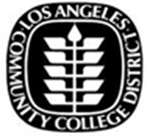 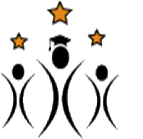 CalWORKs Directors MeetingApril 1, 2015 ▪ 9:30 a.m.  –  11:30 a.m. CCC ConferHost: No Host**AGENDA**Welcome									Approval of the minutes of December 15, 2015 Meeting	Continuing BusinessAccreditation 2016							Budget Report								SBWIB Report								New BusinessUpdate from Our CalWORKs CSSO Representative – Mr. Oscar ValerianoReport-out on Love Notes Session at El Camino/Compton on March 27thProfessional Development Session on Team-Building with H. BhagatCalWORKs Accreditation Workshop Update	Continued Planning of Spring LACCD CalWORKs Conference					    (Tentative Date: Thursday, June 25, 2015/Possible Locations:  Van De Kamp, LACC and LATTC)	Reports/UpdatesCCC CWA Update							State Advisory Committee Report					LAC-5 Update								CWETEP Update							Next Meeting								April 24, 2015 @ District Office						LAHC-Host (TBC)College UpdatesAdjournment							District MissionThe mission of the Los Angeles Community College District is to provide our students with an excellent education that prepares them to transfer to four-year institutions, successfully complete workforce development programs designed to meet local and statewide needs, and pursue opportunities for lifelong learning and civic engagement.